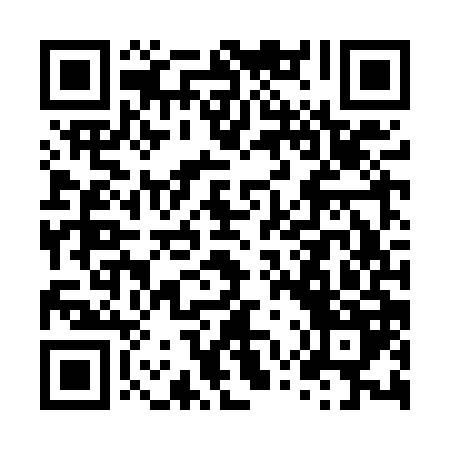 Prayer times for Chaussee de Tournai, BelgiumWed 1 May 2024 - Fri 31 May 2024High Latitude Method: Angle Based RulePrayer Calculation Method: Muslim World LeagueAsar Calculation Method: ShafiPrayer times provided by https://www.salahtimes.comDateDayFajrSunriseDhuhrAsrMaghribIsha1Wed3:556:191:425:449:0611:202Thu3:526:171:425:459:0811:233Fri3:496:151:425:469:1011:264Sat3:456:141:425:469:1111:295Sun3:426:121:425:479:1311:316Mon3:396:101:425:489:1411:347Tue3:356:091:425:489:1611:388Wed3:326:071:425:499:1711:419Thu3:286:051:425:499:1911:4410Fri3:276:041:425:509:2011:4711Sat3:266:021:425:509:2211:4912Sun3:256:011:425:519:2311:5013Mon3:255:591:425:529:2511:5014Tue3:245:581:425:529:2611:5115Wed3:245:561:425:539:2811:5216Thu3:235:551:425:539:2911:5217Fri3:235:541:425:549:3011:5318Sat3:225:521:425:549:3211:5419Sun3:225:511:425:559:3311:5420Mon3:215:501:425:559:3511:5521Tue3:215:491:425:569:3611:5522Wed3:205:471:425:579:3711:5623Thu3:205:461:425:579:3911:5724Fri3:205:451:425:589:4011:5725Sat3:195:441:425:589:4111:5826Sun3:195:431:425:599:4211:5827Mon3:185:421:425:599:4311:5928Tue3:185:411:436:009:4512:0029Wed3:185:401:436:009:4612:0030Thu3:185:391:436:009:4712:0131Fri3:175:391:436:019:4812:01